АНАЛИЗ ЭКОНОМИЧЕСКОЙ И ТЕХНИЧЕСКОЙ ЭФФЕКТИВНОСТИ ПРИ ЭКСПЛУАТАЦИИ АСИНХРОННЫХ И КОЛЛЕКТОРНЫХ ТЯГОВЫХ ПРИВОДОВ ЛОКОМОТИВОВСтруц Константин Тимуровичстудент 4-го курсаТайгинский институт железнодорожного транспорта - филиал федерального государственного бюджетного образовательного учреждения высшего образования «Омский государственный университет путей сообщения»Аннотация: в данной статье рассматриваются тяговые приводы электровозов 2ЭС6 и 2ЭС10, проводится анализ их технической и экономической эффективности, а также оценка преимуществ и недостатков каждого из приводов.Ключевые слова: асинхронный двигатель, коллекторный двигатель, тяговый двигатель, привод, электровоз 2ЭС6, электровоз 2ЭС10.Для проведения анализа были изучены характеристики и конструктивные особенности асинхронного тягового привода электровоза 2ЭС10 «Гранит» и тягового привода постоянного тока электровоза 2ЭС6 «Синара». Тяговый электродвигатель (ТЭД) 2ЭС10 имеет маркировку 1ТВ2822, а на электровозах 2ЭС6 установлены тяговые двигатели разных типов: ЭДП 810У1, ДПТ810-2У1 и СТК-810 У1. В качестве примера в данной статье будет рассмотрен тяговый привод «Синары» с электродвигателем СТК-810 У1. Безусловно, каждый тип двигателя имеет свои преимущества и недостатки, изучив которые можно сделать вывод об эффективности их применения. Для примера рассматриваются тяговые приводы именно этих электровозов, так как на данный момент «Синара» и «Гранит» являются основной составляющей парка грузовых локомотивов Западно-Сибирской железной дороги.При проектировании этих двигателей особое внимание было уделено тому, что они будут эксплуатироваться в суровых российских климатических условиях, поэтому оба типа ТЭД показывают достаточно высокую производительность и надежность в эксплуатации. Этому способствовало большое количество наработок, по производству и эксплуатации ТЭД предыдущих поколений.Исполнение асинхронного тягового электродвигателя электровоза 2ЭС10 обеспечивает работу при климатических воздействиях: - нижнее значение температуры окружающего воздуха минус 50 °С; - максимальная высота над уровнем моря - 1300 м; - величина изменения температуры охлаждающего воздуха в течении 2 ч. составляет не более 30 °С; - воздействие росы и инея присутствуют;Исполнение двигателя постоянного тока электровоза 2ЭС6 обеспечивает работу при климатических воздействиях:- максимальная высота над уровнем моря, не более 1400 м;- верхнее рабочее значение температуры воздуха при эксплуатации плюс 50;- нижнее рабочее значение температуры воздуха при эксплуатации минус 60;Долгое время на нашей железной дороге не было альтернативы коллекторным тяговым двигателям. Появление управляемых полупроводников открыло широкие возможности для создания надежных преобразователей и тем самым позволило поставить вопрос об использовании асинхронных тяговых приводов. Асинхронный электродвигатель – это двигатель переменного тока. Если асинхронному двигателю просто понизить напряжение, не понизив частоту, то он несколько снизит скорость. Но у него увеличится так называемое скольжение (отставание частоты вращения от частоты поля статора), увеличатся потери в роторе, из-за чего он может перегреться и выйти из строя. У двигателя постоянного тока сложности с регулированием частоты вращения нет, так как для этого, всего лишь, необходимо изменить напряжение на зажимах, путем ввода-вывода секций пусковых резисторов. Изучив характеристики тяговых двигателей электровоза 2ЭС10 и электровоза 2ЭС6 (таблица 1), становится понятно, что асинхронный двигатель примерно на 30% эффективнее, чем его коллекторный аналог, при том, что его вес меньше почти на 600 килограмм. Стоимость его изготовления также на порядок ниже из-за меньших размеров и уменьшении затрат на электротехническую медь, а также на электроизоляционные материалы, которые необходимо применять при изготовлении коллектора, так как каждый его элемент должен быть изолирован друг от друга. В эксплуатации 2ЭС10 показывает экономию электроэнергии по сравнение с 2ЭС6 около 15%.Таблица 1 Сравнительные характеристики ТЭД электровозов 2ЭС6 и 2ЭС10**На основании руководства по эксплуатации (РЭ) 2ЭС6 и РЭ 2ЭС10 [1][2]Ниже приведены тяговые характеристики электровозов (рис.1 и рис.2), которые также доказывают эффективность асинхронных тяговых приводов «Гранита». Например, при скорости 10 км/ч тяговое усилие электровоза 2ЭС10 составляет 750 кН, а 2ЭС6 при той же скорости развивает усилие только 540 кН. 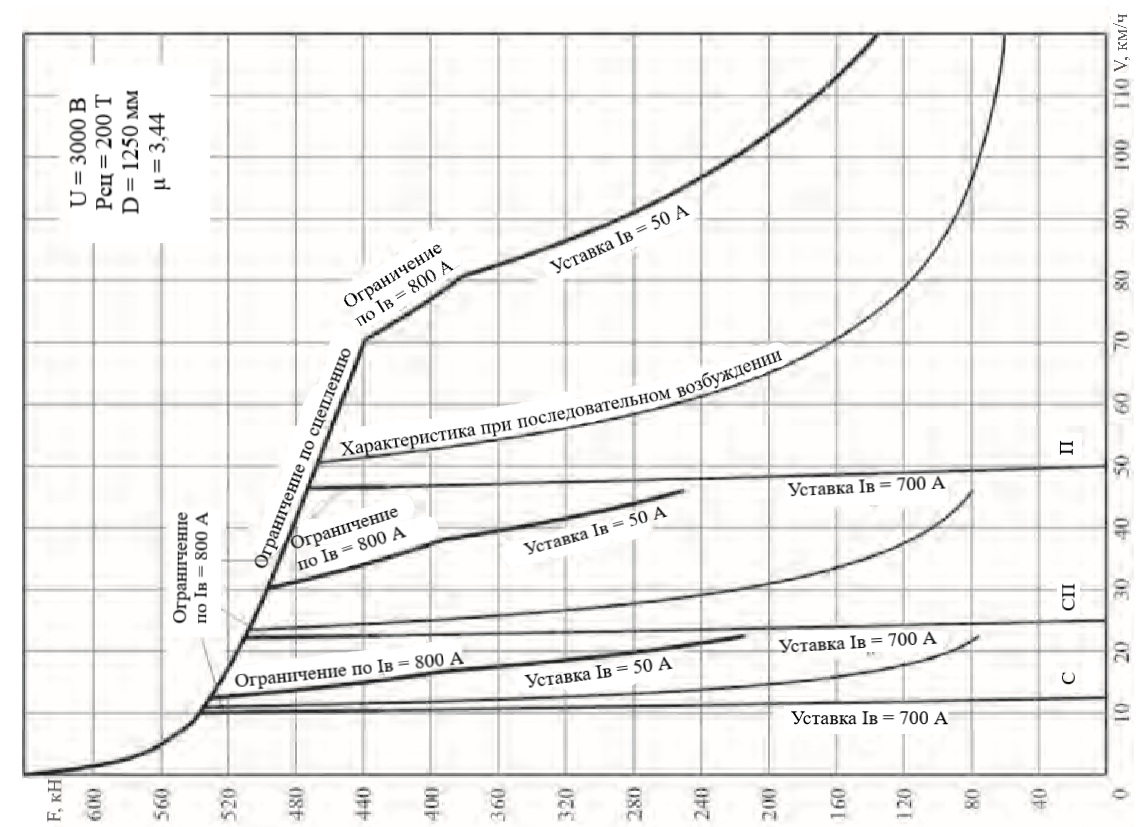 Рис. 1. Тяговые характеристики электровоза 2ЭС6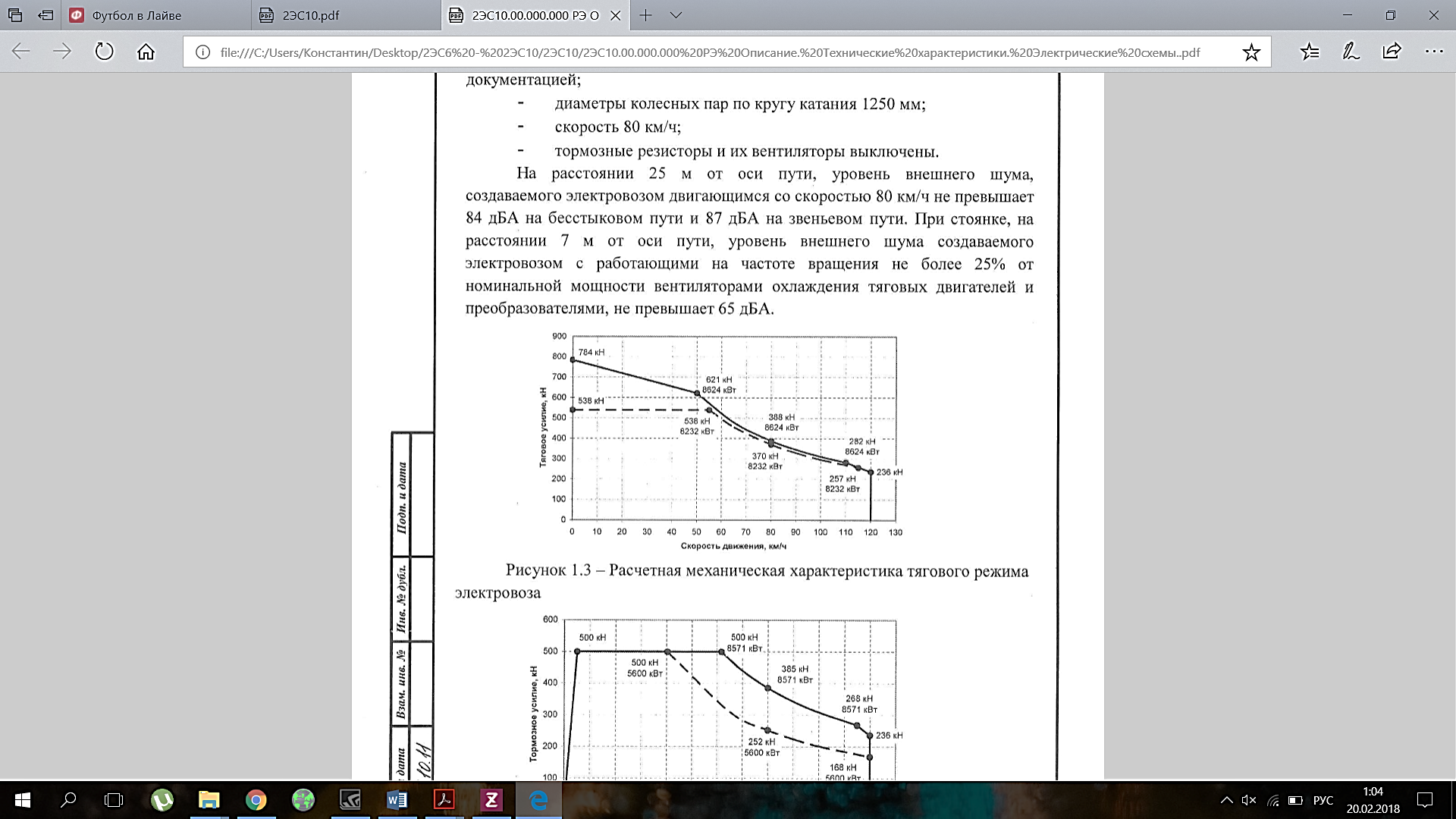 Рис. 2. Расчетная тяговая характеристика электровоза 2ЭС10Проанализировав цены на изготовление электровозов 2ЭС6 и 2ЭС10 можно прийти к выводу, что не все так однозначно. Цена «Синары» составляет 93,925 млн. рублей, а цена «Гранита» - 182 млн. рублей. Одной из составляющих такой высокой цены на «Гранит» является необходимость применения полупроводниковых преобразователей для управления асинхронными двигателями, к тому же, при выходе преобразователя из строя, не обойтись без больших экономических затрат по его замене.В конечном счете, сравнив оба двигателя, можно сказать, что асинхронный двигатель, по сравнению с коллекторным более дешев и прост в изготовлении, имеет более высокую степень защиты, меньший вес и габаритный размер, его тяговые характеристики выше, также отсутствие коллектора, щеточного узла и дополнительных полюсов увеличивает надежность и ресурс работы двигателя. Так как тяговый двигатель подлежит обязательному ремонту, то можно сравнить пробег до капитального ремонта каждого из электровозов после чего становится ясно, что двигатель 2ЭС10 «пробегает» в полтора раза больше, чем двигатель 2ЭС6.Таблица 2Периодичность технического обслуживания и ремонтов 2ЭС10Таблица 3Периодичность технического обслуживания и ремонтов 2ЭС6Почему же все до сих пор отдают предпочтение коллекторному приводу? Все из-за того, что хоть коллекторный двигатель и дороже, чем асинхронный, электровозы с двигателями постоянного тока изготавливать дешевле. Окупаемость асинхронных тяговых двигателей составляет около 25 лет, что экономически не выгодно, и на данный момент, для руководства ОАО «РЖД» это играет ключевую роль. Надеемся, что в будущем, снижение цен на полупроводниковые преобразователи откроет огромные возможности по внедрению в парк Российских железных дорог электровозов с тяговыми асинхронными двигателями, ведь как мы поняли, за этими двигателями будущее и спрос на них будет огромен.Список литературы1. Электровоз 2ЭС6. Руководство по эксплуатации. Уральский завод железнодорожного машиностроения. [Текст] – 2008.2. Электровоз грузовой постоянного тока 2ЭС10 с асинхронными тяговыми электродвигателями. Руководство по эксплуатации. [Текст] - 2011. 3. СЦБИСТ [Электронный ресурс] - железнодорожный форум. - Режим доступа: scbist.com4. Правила тяговых расчетов для поездной работы [Текст] – М.: Транспорт, 2016. – 510 с.Наименование параметровЗначениеЗначениеНаименование параметровСТК-810 У11ТВ2822Мощность продолжительного режима, кВт7551200Сила тяги продолжительного режима, кН418538Частота вращения в продолжительном режиме, об/мин770900КПД в продолжительном режиме0,9330,930Вес тягового привода, кг46003980Вид работыПериодичностьТехническое обслуживание (ТО), тысяч км, не менее15Текущий ремонт (ТР), тысяч км, не менее150Средний ремонт (СР), тысяч км, не менее1200Капитальный ремонт (КР), тысяч км, не менее3600Вид работыПериодичностьТехническое обслуживание (ТО), часов, не менее180Текущий ремонт (ТР), тысяч км, не менее300Средний ремонт (СР), тысяч км, не менее1200Капитальный ремонт (КР), тысяч км, не менее2400